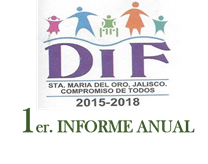 PRESIDENTE: GUADALUPE SANDOVAL FARIASPRESIDENTA DE DIF:RAMON DEL TORO SANDOVAL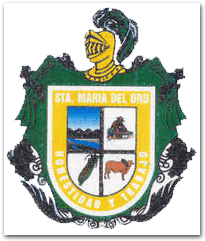 	DIRECTORA: JENNI FER OCHOA CHAVEZTITULAR DE LA UNIDAD DE TRANSPARENCIAOSCAR RODRIGUEZ SANCHEZPRESIDENTE: GUADALUPE SANDOVAL FARIASPRESIDENTA DE DIF:RAMON DEL TORO SANDOVAL	DIRECTORA: JENNI FER OCHOA CHAVEZTITULAR DE LA UNIDAD DE TRANSPARENCIAOSCAR RODRIGUEZ SANCHEZPRESIDENTE: GUADALUPE SANDOVAL FARIASPRESIDENTA DE DIF:RAMON DEL TORO SANDOVAL	DIRECTORA: JENNI FER OCHOA CHAVEZTITULAR DE LA UNIDAD DE TRANSPARENCIAOSCAR RODRIGUEZ SANCHEZPRESIDENTE: GUADALUPE SANDOVAL FARIASPRESIDENTA DE DIF:RAMON DEL TORO SANDOVAL	DIRECTORA: JENNI FER OCHOA CHAVEZTITULAR DE LA UNIDAD DE TRANSPARENCIAOSCAR RODRIGUEZ SANCHEZPRESIDENTE: GUADALUPE SANDOVAL FARIASPRESIDENTA DE DIF:RAMON DEL TORO SANDOVAL	DIRECTORA: JENNI FER OCHOA CHAVEZTITULAR DE LA UNIDAD DE TRANSPARENCIAOSCAR RODRIGUEZ SANCHEZARTÍCULO 8, FRACCIÓN V, INCISO S).GASTOS DE VIAJES OFICIALES, ABRIL 2019ARTÍCULO 8, FRACCIÓN V, INCISO S).GASTOS DE VIAJES OFICIALES, ABRIL 2019ARTÍCULO 8, FRACCIÓN V, INCISO S).GASTOS DE VIAJES OFICIALES, ABRIL 2019ARTÍCULO 8, FRACCIÓN V, INCISO S).GASTOS DE VIAJES OFICIALES, ABRIL 2019ARTÍCULO 8, FRACCIÓN V, INCISO S).GASTOS DE VIAJES OFICIALES, ABRIL 2019VIATICOS“SU COSTO”VIAJESOFICIALES“LUGAR”RESULTADOSNOMBRE DEL RESPONSABLE“QUEN VIAJA”ITINERARIOAGENDA$600MAZAMITLA03-04-19VIAJE A CAMBIAR CHEQUE PARA PAGO DE TORTILLAS, AUXILIAR DE UBR, Y APOYO A PERSONA DE BAJOS RECURSOS.  CHOFER GABRIEL GONZALEZ, Y JENNI FER OCHOA CHAVEZALREDEDOR DE 6  HORAS$1,150SAHUAYO04-04-19VIAJE A COMPRAR MEDICAMENTO Y PAÑALES PARA PERSONA DE BAJOS RECURSOSCHOFER GABRIEL GONZALEZ, MARIA VICTORIA SANDOVAL MAGAÑA  Y JENNI FER OCHOA CHAVEZALREDEDOR DE 9 HORAS$1,430GUADALAJARA05-04-19VIAJE A VALIDAR EL PADRON DE DESPENSAS 2019CHOFER GABRIEL GONZALEZ, ANA ROSA VILLANUEVA BARRAGAN  Y JENNI FER OCHOA CHAVEZ9 HORAS$700LOCALIDAD LOS PLANES, JUNTAS Y EL HUESO08-04-2019VIAJE A ENTREGAR LAS DESPENSASCHOFER GABRIEL GONZALEZ, , ANA ROSA VILLANUEVA BARRAGAN  Y MARIA VICTORIA SANDOVAL MAGAÑA ALREDEDOR DE 6  HORAS$300LOCALIDAD LA AURORA09-04-2019VIAJE A ENTREGAR DESPENSAS CHOFER GABRIEL GONZALEZ, , ANA ROSA VILLANUEVA BARRAGAN  Y MARIA VICTORIA SANDOVAL MAGAÑAALREDEDOR DE 4  HORAS$400TEPEHUAJE, TROJITAS Y LA PLAZA10-04-2019VIAJE A REUNION ENTREGAR DESPENSASCHOFER GABRIEL GONZALEZ, , ANA ROSA VILLANUEVA BARRAGAN  Y MARIA VICTORIA SANDOVAL MAGAÑA ALREDEDOR DE 4 HORAS$2,297MAZAMITLA11-04-19VIAJE A LLEVAR A JEFAS DE FAMILIA A RECIBIR SU CHEQUE Y ENTREGAR DOCUMENTACION CHOFER GABRIEL GONZALEZ, , JENNI FER OCHOA CHAVEZ, RAMON DEL TORO SANDOVAL Y  MARIA VICTORIA SANDOVAL MAGAÑA ALREDEDOR DE 10 HORAS$850GUADALAJARA26-04-19VIAJE A LLEVAR A JEFA DE FAMILIA A RECIBIR SU CHEQUE CHOFER GABRIEL GONZALEZ, , JENNI FER OCHOA CHAVEZ, BENEFICIARIA Y MAMA DE LA BENEFICIARIAALREDEDOR DE 9 HORAS$800MAZAMITLA29-04-19VIAJE AL BANCO PARA DISPERSAR NOMINACHOFER GABRIEL GONZALEZ, , JENNI FER OCHOA CHAVEZALREDEDOR DE  6  HORAS